Edenton-Chowan Schools2014-2015Title 1 Plan &Title 1 Focus Plan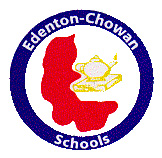 Linda L. White, Director of Elementary Education, Title 1, AIG & Education FoundationProcedures for Local Title 1 PlanEdenton-Chowan Schools has two Title 1 schools: White Oak Elementary School and D. F. Walker Elementary School.The Local Education Agency Title 1 Department is required by law to share the yearly Title 1 Plan with the Board of Education upon input from schools and community.  This is documented by:School Improvement TeamPrincipal meetingsTitle 1 Advisory Board (staff, parents, community)Director meetings w/ school admin and teamsAfter the Board of Education has reviewed the plan, the Superintendent will acknowledge:Verbal support from the Board of EducationThe Superintendent will sign the Statement of AssurancesThe Superintendent will sign the Certification of Constitutionally Protected PrayerThe Title 1 Director will submit the Title 1 Plan on the Comprehensive Continuous Improvement Plan (CCIP) electronic system.By law, the Title 1 plan is made available for public review.The presentation of this plan at the July 7, 2014 Board of Education meeting satisfies the requirements to share the components of the plan with the BOE and obtain approval from the BOE for the Superintendent to acknowledge by signature his approval of the Title 1 plan.Edenton-Chowan SchoolsApplication for Title 1 Entitlement GrantState / Federal FundingFiscal Year 2014 – 2015Executive SummaryPURPOSE OF THE APPLICATION:Seeking funds to Improve the Academic Achievement of the DisadvantagedThis grant provides financial assistance through state educational agencies (SEAs) to local educational agencies (LEAs) and public schools with high numbers or percentages of disadvantaged children to help ensure all children meet challenging state academic content and student achievement standards. (Determined by LEA free/reduced lunch #).D. F. Walker has a 65.06 disadvantaged percentile.  White Oak has a 71.61 economically disadvantaged percentile.Approximate Title 1 Funds for 2014-2015: $670,352.00  This is a decrease from last year’s approximate $707,584.00 budget. (source: http://www.ncpublicschools.org/fbs/allotments/federal)Approximate Carryover from 2013-2014 into 2014-2015: $154,625.59 (as of 7/1/14)These funds will support Title 1 from July – October 2014 until federal funds are released.PROGRAMS AND SERVICES OFFERED THROUGH THESE FUNDS:Salaries for 10 certified teachersSalaries for 4 teacher assistants50% salary for Director and 50% salary for Administrative AssistantProfessional Development for Principals, Teachers, Teacher Assistants and staffProfessional Learning CommunitiesRead to AchieveTransitioning from WOS to DFWContinuation of Common Core / Essential Standards / Teaching & Learning!Parent and Community Involvement Training and ActivitiesInstructional Materials and Supplies for Title 1 SchoolsMaterials and Supplies for Homeless ProgramTITLE 1 GOALS:To increase the overall composite proficiency score in reading and math in each grade level by 5% as measured by the K-2 language arts assessment, the North Carolina End-of-Grade Tests and Read to Achieve results.To provide high quality support system for new and existing personnel.To develop School-based Teacher LeadersTo increase Parent / Community InvolvementDF Walker Elementary SchoolWhite Oak Elementary School- Feeder SchoolFiscal Year, 2014 – 2015Executive SummaryPURPOSE OF THE TITLE 1 FOCUS SCHOOL:Focus Schools were identified using three years of End-of-Grade test data (2009 – 2011).  These schools’ scores indicate that they are contributing to the North Carolina achievement gap.  D. F. Walker has been identified as a Title 1 Focus School.  D. F. Walker remains a focus school because:There are in-school gaps in achievement that are above state average (38.7%) when averaging gaps in the previous years and at least one of the two years prior years between the highest achieving subgroup and the lowest achieving subgroup.There is a “proficiency score – Reading/Math” with a subgroup below 50% in the previous year and one of the two prior years.There are three levels in Title 1: Priority, Focus & Reward.  The goal is for D. F. Walker to have consecutive years of achievement-gap improvement and become a Reward School.A Reward School is a Title I school that, based on the most recent data available, has been identified as being among the highest 10 percent of all Title I schools in one of two categories:Highest-performing school. The school has the highest absolute performance over a number of years for all subgroups, including the all students group, on statewide assessments; orHigh-progress school. The school has made the most progress in improving the performance of the all students group over a number of years on the statewide assessments.FOCUS SCHOOL PLAN:Activities for At-Risk StudentsScientifically-Based Reform StrategiesHighly Qualified StaffEffective InstructionStudent AssessmentsParent / Family EngagementPROGRAMS AND SERVICES OFFERED:Support funding for Services for At-Risk StudentsSupport funding for Tutors Support funding for North Carolina Read to Achieve with a focus on 2nd – 3rd grade transition (White Oak to D. F. Walker)Support to improve literacy skills among all students in Title 1 schools. Support workshops and staff developments.Support needs for instructional supplies.#ibelieve